,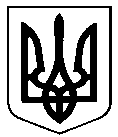 УКРАЇНАНОВОГРОДІВСЬКА МІСЬКА РАДАР О З П О Р Я Д Ж Е Н Н ЯМІСЬКОГО ГОЛОВИвід  16 квітня  2021 року  № 72-рм.НовогродівкаПро скликання десятої сесії  Новогродівської міської ради         Керуючись статтями 42, 46, 59 Закону України «Про місцеве самоврядування в Україні», відповідно до статей 19, 20 Регламенту Новогродівської міської ради, враховуючи постанови Кабінету Міністрів України від 11 березня 2020 року № 211 «Про запобігання поширенню на території України гострої респіраторної хвороби COVID-2019, спричиненої коронавірусом SARS-CoV-2» (зі змінами та доповненнями), від 09 грудня 2020 року № 1236 «Про встановлення карантину та запровадження обмежувальних протиепідемічних заходів з метою запобігання поширенню на території України гострої респіраторної хвороби COVID-19, спричиненої коронавірусом SARS-CoV-2» (зі змінами).1.		Скликати чергову десяту сесію Новогродівської міської ради, призначивши пленарне засідання  30 квітня 2021 року  в  залі засідань  міської ради за адресою: вул.О.Кошевого,46 (другий поверх). Початок реєстрації о 9 год 30 хв. Початок засідання о 10.00.2.	На розгляд сесії винести питання згідно з проєктом порядку денного десятої сесії Новогродівської міської ради восьмого скликання (додається).3.	Секретарю міської ради Л. Бєгалі  організувати проведення засідань постійних комісій міської ради та попередній розгляд проєктів рішень згідно графіку.3. 	Інформувати депутатів про дату скликання та проведення дев’ятої сесії Новогродівської міської ради восьмого скликання з розміщенням такої інформації на веб-сайті міської ради та забезпечити технічний супровід проведення засідання міської ради електронною системою голосування «Голос». (Сластнікова).4. 	Забезпечити дотримання відповідних санітарних та протиепідемічних заходів під час проведення засідання сесії міської ради. 5. 	Учасники засідання при перебуванні в приміщенні Новогродівської міської ради повинні дотримуватися міжособової дистанції та перебувати в засобах індивідуального захисту, зокрема респіратор або захисна маска. 6. 	Контроль за виконанням цього розпорядження покласти на секретаря міської               ради Л. Бєгалі.Новогродівськийміський голова                                                                                        Олександр ШЕВЧЕНКО ЗАТВЕРДЖЕНО розпорядження міського голови 16 квітня 2021 року № 72-рПРОЄКТ ПОРЯДКУ ДЕННОГО засідання чергової 10 сесії  Новогродівської  міської  ради VIII скликання Про затвердження програми «Розвиток та підтримка Комунального некомерційного підприємства «Центральна міська лікарня Новогродівської міської ради» на 2021-2023 рокиДоповідає: БРАТІШКО Ольга Миколаївна - директор комунального некомерційного підприємства «Центральна міська лікарня Новогродівської міської ради»2)	Про затвердження програми «Розвиток та підтримка Комунального некомерційного підприємства «Центр первинної медико-санітарної допомоги Новогродівської міської ради» на 2021-2023 роки»3)	Про дозвіл на оренду приміщення Комунального некомерційного підприємства «Центр первинної медико-санітарної допомоги Новогродівської міської ради»Доповідає: МАЛЬЧИНА Тетяна В’ячеславівна – директор Комунального некомерційного підприємства «Центр первинної медико-санітарної допомоги Новогродівської міської ради»4)	Про затвердження цільової соціальної Програми національно-патріотичного виховання в територіальній громаді Новогродівської міської ради на 2021-2025 роки Доповідає: САВУЛА Юлія Петрівна–начальник міського відділу культури, молоді та спорту5)	Про    затвердження  міської   Програми «Родина для дитини» на 2021-2025 роки6)	Про  надання  згоди  на придбання нерухомого майнаДоповідає: ШКУМАТОВА Інна Володимирівна – головний спеціаліст служби у справа дітей Новогродівської міської ради7)	Про створення комунальної бюджетної неприбуткової установи «Центр професійного розвитку педагогічних працівників Новогродівської міської ради Донецької області»8)	Про реалізацію проекту «Капітальний ремонт Новогродівької загальноосвітньої школи І-ІІІ ступенів №7 по вул.Паркова, 30 м.Новогродівка Донецької області»9)	Про передачу та списання демонтованого матеріалуДоповідає: КУХТІНА Раїса Миколаївна – начальник  відділу освіти м.Новогродівка10)	Про  внесення змін до  рішення Новогродівської міської ради від 23.12.2020  № 8/3-611)	Про  внесення  змін  до  Програми «Соціального  захисту    населення територіальної  громади  Новогродівської міської ради на  2021-2023роки»12)	Про надання матеріальної допомоги громадянам, які опинилися в складних життєвих обставинах 13)	Про створення служби з перевезення осіб з інвалідністю та дітей з інвалідністю, які мають порушення опорно-рухового апарату «Соціальне таксі»   у складі Територіального центру соціального обслуговування (надання соціальних послуг) м.Новогродівка Донецької областіДоповідає: МЯМЛІНА  Марина Сергіївна - начальник Новогродівського міського управління соціального захисту населення14)	Про встановлення заборони щодо продажу алкогольних, слабоалкогольних напоїв на території територіальної громади Новогродівської міської ради.Доповідає: КИРИК Аліна Миколаївна – начальник  відділу з мобілізаційної  роботи, надзвичайних ситуацій та цивільного захисту населення15)	Про затвердження організаційної структури комунального підприємства «Міський гуртожиток» м.НовогродівкаДоповідає: РЕЗНІКОВА Ольга Олексіївна – директор комунального підприємства «Міський гуртожиток» м.Новогродівка»16)	Про затвердження структури комунального підприємства «Комунтех» м.НовогродівкаДоповідає: ЛЕВЧЕНКО Григорій Степанович -  тимчасово виконуючий обов’язки директора  комунального підприємства «Комунтех»  м.Новогродівка217)	Про безоплатне прийняття благодійної пожертви18)	Про затвердження передавального акту рухомого, нерухомого майна, активів, зобов’язань, що знаходяться на території селища Комишівка19)	Про внесення змін до рішення Новогродівської міської ради «Про надання дозволу розробку  на робочого проєкту «Будівництво системи водопостачання с.Новожеланне Новогродівської міської ради Покровського району Донецької області» від 26.03.2021                 № 8/9-2020)	Про внесення змін до рішення Новогродівської міської ради «Про надання дозволу розробку  на робочого проєкту «Будівництво системи водопостачання с.Орлівка Новогродівської міської ради Покровського району Донецької області» від 26.03.2021                 № 8/9-19Доповідає: ЖУЖМАН Олег Васильович – начальник управління міського господарства Новогродівської міської ради21)	Про затвердження Порядку створення та легалізації  органів  самоорганізації  населення на території територіальної громади Новогродівської міської радиДоповідає: БЄГАЛІ Лілія Валеріївна – секретар  міської ради22)	Про поновлення договору оренди землі ТОВ «ЛУГДОНТЕХНОЛОГІЯ» на земельну ділянку, розташовану на території Новогродівської міської ради, в межах населеного пункту, за адресою: Донецька обл., м.Новогродівка, вул. Паркова, буд. 123)	Про припинення права оренди земельної ділянки розташованої на території Новогродівської міської ради, в межах населеного пункту, за адресою:   Донецька обл., Покровський район, с. Калинове та розірвання договору оренди землі з громадянином Дробним Іваном Івановичем24)	Про припинення права оренди земельної ділянки розташованої на території Новогродівської міської ради, в межах населеного пункту, за адресою: Донецька обл.,                     м. Новогродівка, вул. Райдужна (кол. Свердлова), буд. 35 а  та розірвання договору оренди землі з фізичною особою - підприємцем Ковдєєм В’ячеславом Геннадійовичем по                      вул. Райдужна (кол. Свердлова) , буд. 35а у  м.  Новогродівка25)	Про передачу у власність земельної ділянки гр. Гопшті О.В.,  розташованої на території Новогродівської міської ради,  за адресою: Донецька обл., Покровський район, с. Миколаївка 26)	Про передачу у власність земельної ділянки гр. Махаєву Ю.О.,  розташованої на території Новогродівської міської ради, в межах населеного пункту, за адресою:               Донецька обл., Покровський район, с. Миколаївка, вул. Молодіжна, 1627)	Про передачу у власність земельної ділянки гр. Новрузовій А.В.,  розташованої на території Новогродівської міської ради, в межах населеного пункту, за адресою: Донецька обл., Покровський район, с. Маринівка, вул. Центральна, 97 28)	Про передачу у власність земельної ділянки гр. Пластомаку О.А., розташованої на території Новогродівської міської ради в межах населеного пункту, за адресою: Донецька обл., Покровський район, с. Миколаївка, вул. Центральна, буд. №50 29)	Про передачу в оренду земельної ділянки гр. Фісаю М.В., розташованої на території Новогродівської міської ради, в межах населеного пункту, за адресою: Донецька обл., Покровський район, с. Калинове30)	Про надання дозволу на розроблення проекту землеустрою щодо відведення земельної ділянки для будівництва і обслуговування багатоквартирного житлового будинку                        КП «Міський гуртожиток», розташованої на території Новогродівської міської ради в межах населеного пункту, за адресою: Донецька обл., м.Новогродівка, вул. Паркова,біля буд. №56Доповідає: ПЕРМІНОВА Ольга Олександрівна – начальник відділу архітектури, містобудування і земельних відносин Новогродівської міської ради31)	Про внесення змін до рішення міської ради від 23.12.2020 № 8/3-22 «Про бюджет Новогродівської міської територіальної громади на 2021 рік» Доповідає: КОЛОМІЄЦЬ Оксана Володимирівна – начальник  фінансового управління Новогродівської міської ради    32)	РізнеКеруючий справами виконкому                                                           Наталія КИРИЧЕНКО ЗАТВЕРДЖЕНО розпорядження міського голови 16 квітня 2021 року № 72-рГрафікпроведення засідань постійних комісій міської ради по підготовці до розгляду питань проекту порядку денного чергової  10 сесії  Новогродівської міської ради Керуючий справами виконкому                                                           Наталія КИРИЧЕНКО30.04.202115.00Спільне засідання постійних комісій:-з питань соціально-економічного і культурного розвитку, планування та обліку, зовнішньоекономічної діяльностіГолова комісійЛевенець Д.В.-з питань управління комунальною власністю, житлово-комунального господарства, будівництва, благоустрою, транспорту і зв'язку, регулювання земельних відносин та охорони навколишнього природного середовища, адміністративно-територіального устроюГолова комісійТасиць С.О.-з питань бюджету, фінансів і цін, побутового, торговельного обслуговування, громадського харчуванняГолова комісійБєлік С.О.-з питань освіти, охорони здоров’я, культури, фізкультури і спорту, соціального захисту населення та іншим гуманітарним питаннямГолова комісійБезручко Н.П.-з питань регламенту, депутатської діяльності, законності, правопорядку, оборонної роботи, охорони прав, свобод і законних інтересів громадян.Голова комісійКонстантинов О.О.